Sosyal Medyanın Ortaokul Öğrencilerinin Kitap Seçimine Ve  Kültür Aktarımına Etkisi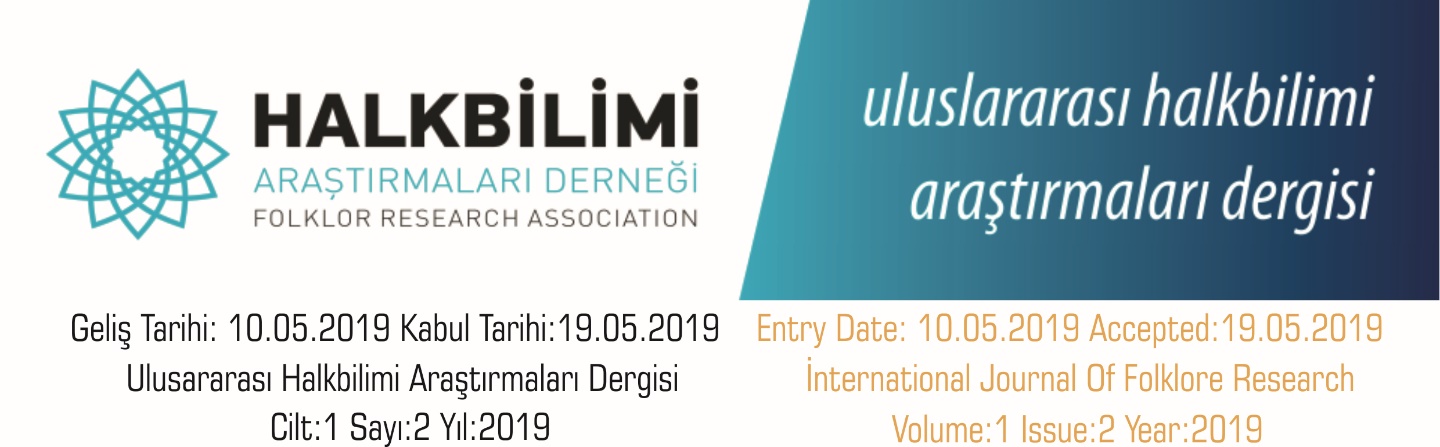 Emine ÖZDEMİR ÇIRAKMANDoç. Dr. Bülent ARIÖzBilişim teknolojileri ve internetin hızla gelişmesiyle birlikte teknoloji sosyal, kültürel, ekonomik hayatı derinden etkilemeye başlamıştır. Teknolojinin gücü bireyin toplumsal yaşamını değiştirmiştir. Bilişim teknolojilerindeki değişim günümüz insanlarına, düşüncelerini ve eserlerini paylaşacakları olanaklar yaratan sanal bir ortam sunmaktadır. Sosyal medya olarak adlandırılan kullanıcı tabanlı bu sanal ortam, insanları bir araya getirmesi ve aralarındaki etkileşimi arttırması bakımından önem taşımaktadır. Toplumu meydana getiren her yaştan bireyler sürekli güncellenen ve sanal paylaşıma olanak tanıyan sosyal medyada gün geçtikçe daha fazla zaman harcamaktadır. Geniş kitleler tarafından kullanılan sosyal medya, bireylerin sosyal taleplerine yanıt verirken toplumu ve alışkanlıkları değiştirmekte büyük bir güce sahiptir. Günümüzde sosyal medya bireylerin okuma alışkanlığını da değiştirmeye başlamıştır. Bütün toplumlar için varoluş sürecinin en önemli etkenlerinden olan okuma alışkanlığı özellikle çocuklar için kültürel değerlerle işlenmiş doğru ve nitelikli kitaplarla yapılmalıdır. Bu çalışmada sosyal medyanın bireysel ve toplumsal gelişim süreci açısından önem taşıyan okuma alışkanlığını ve dolayısıyla kültürü nasıl etkilediği incelenmiştir. Ortaokul öğrencilerinin sanal ortamlarda okudukları kitaplar ele alınmış ve uygulanan anket aracılığıyla sosyal medyanın öğrencileri kültürel yozlaşmaya sürükleyecek şekilde olumsuz biçimde etkilediği ortaya konulmaya çalışılmıştır. Anahtar Kelimeler: Sosyal medya, okuma alışkanlığı, kültür, değişimSocial Media's Selection of Secondary School Students And Its Effect On Culture TransferAbstractWith the rapid development of information technologies and internet, technology has begun to deeply affect social, cultural and economic life. The power of technology has changed the social life of the individual. The change in information technologies offers today's people a virtual environment that creates opportunities to share their thoughts and works. This user-based virtual environment, called social media, is important in bringing people together and increasing their interaction. People of all ages who make up the community spend more and more time on social media, which is constantly updated and allows for virtual sharing. The social media used by the masses have great power to change the society and habits while responding to the social demands of individuals. Today, social media has started to change the reading habits of individuals. For all societies, the habit of reading, which is one of the most important factors of the process of existence, should be made with correct and qualified books which are processed with cultural values for children. In this study, it is examined how social media influences the reading habits that are important for the individual and social development process and thus the culture. It has been tried to reveal that the secondary school students' books that they read in virtual environments were dealt with negatively by the questionnaire that was applied to the students.Keywords: Social media, reading habits, culture, changeGirişDünya üzerinde yaşanan teknolojik devrim ile yeni bir toplumsal dönem başlamıştır. Bu dönemde teknolojinin hızla gelişmesi beraberinde küreselleşmeyi getirmiştir. Küreselleşme, "dünyanın tek bir mekan olarak algılanabilecek ölçüde sıkışıp küçülmesi anlamına gelen bir süreç" olarak tanımlanır (Tutar,2000:18). Başka bir deyişle "Küreselleşme", ekonomik, siyasal, sosyal ve kültürel değerlerin ve bu değerler çerçevesinde oluşmuş birikimlerin ulusal sınırlar dışına taşarak dünya geneline yayılması şeklinde değerlendirilmektedir (Erbay,1998:18). Küreselleşmenin ekonomik ve siyasal etkilerinin yanı sıra kültürel etkileri de bulunmaktadır. Küreselleşme tüm dünya üzerindeki kültürlerin, yaşam tarzlarının, siyasi yapının, ekonomik özelliklerin karşılıklı etkileşim ve iletişim çerçevesinde birbirine bağımlı hale gelmesi olarak tanımlanabilmektedir. Kültürlerin, yaşam tarzlarının empoze edilmesi; tek tip bir yaşam tarzının oluşması ve yerel kültürlerin yavaş yavaş ortadan kaybolmaya başlaması da küreselleşme sürecinin en önemli ektilerinden biridir.Küreselleşme, ekonomi, siyaset ve kültür gibi pek çok alanda kendini göstererek, bireylerin yaşamlarını etkilemektedir. Teknoloji ile beraber ekonomik alanda başlayan küreselleşme iletişim kanalıyla toplumsal hayatta da yansımasını hissettirmiştir. İletişim, insanın biyolojik, psikolojik ve toplumsal varlığını üretebilmesinin ve geliştirebilmesinin zorunlu koşulu olan düşünsel ve ilişkisel faaliyetler bütünüdür (Erdoğan,2011:37). Küreselleşme ve teknoloji, iletişimde değişim ve dönüşümlere yol açmıştır. Medyanın etkin kullanıldığı kitle iletişim araçları, özellikle 20. yüzyılda yoğun bir şekilde insanların hayatlarına girmiş ve toplumsal değişimin önemli dinamiklerinden birisi haline gelmişlerdir (Dilber,2012:84). Geçmişten günümüze sosyalleşmenin temel aracı olan iletişim, bireyin kendini başka bireylere anlaşılır kılmasıdır. İletişim sözsüz, sözlü ve yazılı ana grupları ve bu gruplar altında çok sayıda türden oluşmaktadır. Günümüzde çok sayıda insan ekonomik, sosyal, kültürel ve siyasal gelişmeler hakkında bilgi edinebilmek amacıyla kitle iletişim araçlarından faydalanmaktadır (Büyükbaykal,2005:71). Geleneksel kitle iletişim araçları, kitap, gazete, dergi, radyo, sinema, televizyondur. Kitle iletişim araçlarının bireyleri etkilemenin yanında bireylerin inanç, tutum ve kültürlerini etkileme, toplumsal yapıyı değiştirme gibi özellikleri de vardır. 21. yüzyılda teknoloji alanında yaşanan gelişim ve değişimler iletişim sektörünü de etkilemiş, bunun sonucu olarak bireylerin iletişim kurmak, haber almak, bilgilenmek ve eğlenmek amacıyla kullandığı kitle iletişim araçları da değişmiştir.	Yeni iletişim teknolojileri, tipik olarak mikroişlemci ya da bilgisayar yetilerini kullanan ve kullanıcılar arasında etkileşime olanak tanıyan ya da bunu zorunlu kılan iletişim teknolojileridir (Timisi,2003:80-81). Yeni iletişim teknolojileri denildiğinde akla hemen bilgisayar ve internet gelmektedir. İnternet; birçok bilgisayar sisteminin birbirine bağlı olduğu, dünya çapında yaygın olan ve sürekli büyüyen bir iletişim ağıdır. İnternet kullanımı, bilişim teknolojilerindeki gelişmeyi hızlandırmış, yeni iletişim teknolojileri geleneksel iletişim araçlarıyla bütünleşmiştir. İnternet sayesinde insanlar çeşitli yayın organlarının sitesine girerek bilgilenme, haber alma, eğlenme, boş zamanlarını değerlendirme ihtiyaçlarını tek bir kitle iletişim aracı olan bilgisayar ve interneti kullanarak karşılayabilmektedir. Bu gelişmeyle sosyal, kültürel ve ekonomik yaşamın yanı sıra öğrenme ve öğretme süreçleri de yeniden şekillenmiştir. En önemli iletişim aracı olan internet bugün artık bilgiye ulaşmak için kullanılan bir ağ olmanın ötesinde, bireyleri birbirine bağlayan ve sosyalleşmelerini kolaylaştıran bir mekân haline gelmiştir. İnternetin yaygınlaşması ve yeni teknolojilerin kullanımıyla birlikte iletişim disiplini ve geleneksel anlamdaki medya kavramı köklü bir değişim geçirmektedir.İletişim teknolojisinde internetin varlığını göstermesi ile yaygınlaşan görsel ve işitsel medya her alanda toplumun fertlerini ve hayatın akışını etkilemiştir. İnternetin bilgisayar, tablet, akıllı telefon gibi akıllı cihazlarda kullanımının yaygınlaşmasıyla insanların paylaşımlarını yaptıkları bu yeni ortama "sosyal medya" denilmektedir. Sosyal medya genel anlamda Web 2.0 teknolojileri üzerine kurulan, daha derin sosyal etkileşime, topluluk oluşumuna ve işbirliği projelerini başarmaya imkan sağlayan web siteleri olarak tanımlamak mümkündür. (Akar,2010:17). Bireylere kimlik kazandıran sosyal medyanın, kullanıcılarına sunduğu paylaşım, bir ortamda var olduğunu gösterme/gizleme, ilişki ve iletişim kurma, ün kazanma, gruplaşma (gruba katılma/grup kurma) gibi olanakları ile çerçevelenebilir (Aydın,2012:101). Bu teknoloji sayesinde insanlar gerçek dünyada paylaşabilecekleri birçok şeyi sanal ortamlara taşımıştır. İnternet, sunduğu olanaklarla sosyal medyayı geleneksel medyadan ayırmaktadır. Televizyon ve yazılı basın gibi geleneksel iletişim kanalları görsel anlamda etkileyici olmakla birlikte, tek yönlü bir iletişim kurdukları için amaca ulaşma konusunda yeterli değildir. İnternetin sağladığı web uygulamalarında ise, iletişim kuran taraflar arasında eş zamanlı ve iki yönlü enformasyon akışı sağlanmaktadır (Sayımer,2008:29). Böylece geleneksel medyadaki yansıma gecikmeleri ve okurdan tepki alamama sorunlarına karşın, internet ortamında okurdan anlık tepkiler alabilme olanağı bulunmaktadır. İnternet kullanıcısı, sosyal medyada tepkisini, herhangi bir materyale ihtiyaç duymadan web üzerinden anında iletebilmektedir. Böylece sosyal medya sayesinde bireylerin görüşlerini, deneyimlerini aktardığı etkileşimli bir iletişim süreci gerçekleşmiştir.İnternet tabanlı web siteleri birçok kişinin görsel ve işitsel medya araçlarını, bilgi ve fikir paylaşımını kolay ve etkili sunumlarla paylaşmasını sağlamış, sınırsız bir iletişim ağı kurulmuştur. Preeti (2009)’a göre, sosyal ağ kavramı; ortak bir amaç doğrultusunda kişilerin düşüncelerini paylaşmalarını ve birbirleriyle etkileşime girmelerini kolaylaştıran internet üzerinden bir topluluk oluşumunu işaret etmektedir (Akyazı ve Ünal,2013:3).  Toplumun geneli tarafından büyük bir kullanım oranına kavuşan bu iletişim ağı hızlı ve yoğun olması açısından topluma etki eden büyük bir güç haline gelmiştir. Sanal ortamın aktif kullanımı sonucunda ortaya çıkan bu yeni medya iletişim alışkanlıklarımızı, yaşam tarzlarımızı ve buna bağlı olarak da kültürümüzü değiştirir hale gelmiştir. Sosyal medya ile yeni neslin etkisi altında kaldığı birçok sosyal ağ ve paylaşım siteleri türemiştir. Gençler yüz yüze iletişim kurdukları sınıf arkadaşı, okul arkadaşı, mahalle arkadaşı, ev arkadaşı, asker arkadaşı gibi arkadaşlıklar yerine Facebook, Twitter ve Myspace arkadaşlığını ya da kardeşliğini tercih ederek, farklı paylaşımların üyesi olmaktadırlar (Hablemitoğlu ve Yıldırım,2012:14). 82,4 milyon nüfusa sahip ülkemizde; nüfusun %72’sini oluşturan 59.36 milyon İnternet kullanıcısı; %63’ünü oluşturan 52 milyon aktif sosyal medya kullanıcısı; %53’ünü oluşturan 44 milyon aktif mobil sosyal medya kullanıcısı olması sosyal medyanın kültüre olan etkisinin sınırlarını daha da genişletmiştir (https://dijilopedi.com).Sosyal medya büyük bir güçtür ve bu gücü kullanıcılarının üzerinde yarattığı etkiden almaktadır. Günümüzde akıllı telefon veya cihazlardan da internete erişilebiliyor olması sosyal medya kullanan kişi sayısını arttırmıştır. Yeni sanal tüketim biçimleri, gerçek mekânlarda yakın mesafede dokunulabilir temasa olan ihtiyacı giderek daha fazla azaltmaktadır (Sucu,2012:55). Bireyler sosyal medyadaki sanal ortama karşı gerçek ortam ve paylaşımlardan daha fazla istek duymaktadırlar. Bu durum insanlığın gereksinimi olan sosyal teması azaltarak insanları sanal ortamlarda kurgulanmış iletişime ve etkileşime maruz bırakmaktadır. Sosyal medya öncelikle bireylerin bilgi, kanaat, tutum, duygu ve davranışlarını büyük oranda etkiler. Sosyal medya, sosyal ortamdan iş ortamına, siyasetten eğitime kadar hemen her alanda ve her yaştaki birey için yaşamın bir parçası haline gelmiştir. Sosyal medyanın toplumsal yaşamın önemli bir parçası haline gelmesi toplumsal yaşam üzerinde kültürel, sosyal hatta psikolojik etkileri de beraberinde getirmektedir. Bu etkiler hem birey hem de toplumsal yaşam üzerinde kültürel değişimlere yol açmaktadır. Sosyal medyanın etkilerinden biri de her yaştaki bireylerin birbirine karşı daha az bağlılık ve sorumluluk hissetmesine neden olmasıdır. Sosyal medya nedeniyle değerlerden uzaklaşmalar toplumsal değişimlere hatta parçalanmaya kadar uzanabilmektedir. Kültürü oluşturan değerlerin aktarılmasını sağlayan gerçek dünyadaki alışkanlık, sorumluluk ve paylaşımlardan uzaklaşanlar arasında en çok yeni nesil gelmektedir. Toplumumuzun devamlılığını sağlayacak yeni nesillerin en iyi ve donanımlı yetiştirilmesini esas alan Türk Milli Eğitiminin genel amaçları incelendiğinde; “Bütün bireyleri: Türk Milletinin milli, ahlaki, insani, manevi ve kültürel değerlerini benimseyen, koruyan ve geliştiren yurttaşlar olarak yetiştirmek ve beden, zihin, ahlak ruh ve duygu bakımlarından dengeli ve sağlıklı bir şekilde gelişmiş bir kişiliğe ve karaktere, hür ve bilimsel düşünme gücüne, geniş bir dünya görüşüne sahip, insan haklarına saygılı, kişilik ve teşebbüse değer veren, topluma karşı sorumluluk duyan; yapıcı, yaratıcı ve verimli kişiler olarak yetiştirmek" ifadelerinin yer aldığı görülmektedir (MEB,2015). eğitim sistemimizde yer alan bütün müfredat ve programlar bu amaçlar üzerine inşa edilir. Bu amaçlara bağlı olarak 2018 Türkçe Öğretim programında " öğrencilerin basılı materyaller ile çoklu medya kaynaklarından bilgiye erişme, bilgiyi düzenleme, sorgulama, kullanma ve üretme becerilerinin geliştirilmesi; millî, manevi, ahlaki, tarihî, kültürel, sosyal değerlere önem vermelerinin sağlanması, millî duygu ve düşüncelerinin güçlendirilmesi; Türk ve dünya kültür ve sanatına ait eserler aracılığıyla estetik ve sanatsal değerleri fark etmelerinin ve benimsemelerinin sağlanması" amaçlanmıştır (MEB,2018). Okullarda doğrudan ve dolaylı olarak verilen değerler eğitimde kültürel değerlerin yeni nesillere aktarılmasında okuma alışkanlığının nitelikli eserlerle gerçekleştirilmesi önemli bir yer tutar.Bütün toplumlar için okuma alışkanlığı, toplumsal bir varoluş sürecinin en önemli etkenlerindendir. Çocukların eleştirel bir düşünce yapısına sahip olabilmesi, milli ve evrensel değerleri kazanabilmesi okuma alışkanlığı ile doğru orantılıdır. Onların kültürel değerlerle işlenmiş doğru ve nitelikli kitaplara yönlendirilmesi bireysel ve toplumsal gelişim süreci açısından bir zorunluluktur.  Çocukların okudukları eserlerden özümsediği ve hayata aktardığı değerler, kültürel değerlerimizin gelecek kuşaklara aktarılması açısından bir köprü görevini üstlenir. Ancak sosyal medya genç bireylerin okuma alışkanlığını da değiştirmeye başlamıştır. Günlük yaşamla bütünleşen sanal ortamlarda öğrencilere sunulan toplumsal değerlerimize aykırı içerikler kültürümüzün yozlaşmasına neden olmaktadır. Ortaokul öğrencilerinin kitap seçimi ile ilgili yapılan bir çalışmada ortaokul öğrencilerinin de sosyal medyadan etkilendiği ve sanal ortamlardan kitap okudukları ortaya çıkmıştır (Özdemir Çırakman ve Arı,2018:77). Ortaokul öğrencilerinin sanal ortamlardan okudukları kitapların büyük bir bölümü kültürel değerlerimizle uyuşmamaktadır. Bu durum çocuklarda kültürel yozlaşmaya yol açabilmektedir. Çünkü bu dönemdeki öğrencilerin algıları açıktır ve öğrendiği değerleri yaşamına aktarmaya elverişli yapıdadır. Sosyal medya aracılığıyla sanal ortamlarda okunan kültürel değerlerden yoksun, hayal gücünü zedeleyici ve çocukların kişilik gelişimini olumsuz etkileyecek eserler bireyler üzerinde telafisi imkânsız hasarlar oluşturmaktadır. Öğrencilerin sosyal medyanın bu olumsuz etkisinden kurtarılması yine eğitimcilerin yol göstericiliğine ve sosyal medyanın kontrol altına alınmasına bağlıdır. Bunun için öncelikle öğrencilerin sosyal medyanın zararları konusunda bilgilendirilmesi ve onların kültürel değerlere uygun eserlere yönelik doğru yönlendirmelerle okumaya teşvik dilmesi gerekmektedir. Bu çalışmada ortaokul öğrencilerinin sosyal medyada ulaştıkları kitaplardan nasıl etkilediğini öğrencilerin kendi cevapları ile ortaya koymaya çalışmaktadır.1. Yöntem 1.1 Araştırma Modeli Bu araştırma ortaokul öğrencilerinin sanal ortamlardan okuduğu eserlerin öğrenciler üzerindeki etkisini tespit etmeyi amaçlayan betimsel bir çalışmadır. Araştırma modelinin amaçları açısından betimsel olması ve gerekli verilerin tarafsız ve istatistiksel analize uygun olarak toplanması bakımından en uygun veri toplama aracı olan anket etkinliği kullanılmıştır. Bu araştırmada kullanılan veriler Mustafa Kemal Üniversitesi Türkçe Eğitimi Bölümüne bağlı olarak yürütülen “Popüler Çocuk Romanlarındaki Kültürel Değerlerin Türkçe Öğretim Sürecine Etkisi" adlı Doktora tezi için hazırlanan ve uygulanan anket sonuçlarına dayanarak hazırlanmıştır. 1.2 Evren ve Örneklem Çalışma evrenini İzmir ili Buca ilçesi ortaokul öğrencileri oluşturmaktadır. İzmir Buca İlçe Milli Eğitim Müdürlüğü'nün resmi verilerine göre 2016-2017 Eğitim Öğretim yılında Buca ilçesinde 23.116 ortaokul öğrencisi bulunmaktadır. Tabakalı örneklem modeline göre öncelikle Buca ilçesi ortaokullarından TEOG başarısına göre sınıflandırılan alt, orta ve üst düzeyde olmak üzere toplam 18 okulda okuyan 6092 ortaokul öğrencisine uygulanmıştır. 1.3 Veri Toplama Araçları Araştırmanın verileri, toplam 24 maddeden oluşan bir anket yardımıyla toplanmıştır. Örneklemi 2016-2017 yılında İzmir İli Buca ilçesinde 18 ortaokulda okuyan 6092 öğrenci oluşturmaktadır. Öğrenciler üzerinde uygulanan anket yardımı ile ortaokul öğrencilerinin okuduğu popüler eserler ile bu eserleri kimlerin önerisi ile okuduklarına dair görüşleri alınmıştır. Kişisel bilgiler, okunan eserlere dair görüş ve düşünceler ile Türkçe öğretim programındaki amaçlara uygunluğunun ölçüldüğü üç bölümden oluşan anket verileri SPSS Versiyon 21 istatistik paket programıyla analiz edilmiştir. Bu çalışmada ilgili anket verilerine göre sanal ortamlarda okunan sosyal medya ürünü kitapların öğrenciler üzerindeki etkisini incelenerek değerlendirilmiştir. 2. Bulgular Ve YorumSon dönemlerde toplumun her kesiminden insana hitap eden medyanın toplum ve kültür üzerindeki etkisi üzerine bazı araştırmalar yapılmıştır. Bekir Kocadaş (2002), "Kültür ve Medya" adlı çalışmasında kitle iletişim araçlarından özellikle televizyonun kültür üzerindeki etkisini ortaya koymaya çalışmıştır. Kezban Karagöz (2012), "Yeni Medya Çağında Dönüşen Toplumsal Hareketler ve Dijital Aktivizm Hareketleri" adlı çalışmasında yeni medya ile birlikte aktivizm hareketlerinin yeni medyayı kullanma biçimlerini incelemiştir. İpek Sucu (2012), Sosyal Medya Oyunlarında Gerçeklik Olgusunun Yön Değiştirmesi: Smeet Oyunu Örneği"  adlı çalışmasında iletişim kuramları ışığında sosyal medya oyunlarının insanların varoluşsal gerçekliklerinin yönünü sanal ve yapay görsel bir evrene yöneltmesi sonucu söz konusu oyunların iletişimde ya da iletişim sürecinde meydana getirdiği değişimleri incelemiştir. Erhan Akyazı ve Aylin Tutgun Ünal (2013), "İletişim fakültesi öğrencilerinin amaç, benimseme, yalnızlık düzeyi ilişkisi bağlamında sosyal ağları kullanımı" adlı çalışmalarında sosyal ağların hangi amaçlarla kullanıldığını ve ne derece benimsendiğini, üniversite öğrencilerinin sosyal ağ siteleri kullanım amaçları ile sosyal ağları benimseme düzeyleri arasında bir ilişki olup olmadığını araştırmıştır. Şerife Öztürk (2015), "Sosyal Medyada Etik Sorunlar" adlı çalışmasında sosyal medya kavramı, sosyal medyanın gelişimi ve özellikleri ele alınmış, bu alanda yaşanan etik sorunlar ile bu sorunlara ilişkin yapılması gerekenler verilmiştir. İsmail Özsarı ile Gülşah Batdal Karaduman (2016), "Eğitim Fakültesi Öğrencilerinin Sosyal Medya Kullanımı ve Yalnızlıklarının İncelenmesi" adlı çalışmalarında eğitim fakültesi öğrencilerinin “sosyal medya” kullanımını ile reel dünyadaki sosyal hayatları ve yalnızlık kavramları arasındaki ilişkiyi incelenmişlerdir. İrem Erdem Aydın (2016), "Üniversite Öğrencilerinin Sosyal Medya Kullanımları Üzerine Bir Araştırma: Anadolu Üniversitesi Örneği" adlı çalışmasında teknoloji ve birey arasında yoğunlaşan ilişkiden yola çıkılarak, genç nüfusun internet ve sosyal medyayı kullanım alışkanlıkları belirlenmeye çalışılmıştır. Hatice Tekin (2016), "Ortaokul Öğrencilerinin Sosyal Medya Kullanımı İle Algılanan İnsani Değerlerin İncelenmesi" adlı çalışmasında sosyal medya kullanımı süresi ile öğrencilerin insani değerler düzeylerini karşılaştırmıştır. Rana Senanur Doğan (2016), "Edebiyat Siteleri Ve Sosyal Medya Edebiyatı" adlı çalışmasında sosyal medyada yer alan ve “e-dergi” formatındaki internet siteleri ile hâlihazırda basılmakta olan edebiyat dergilerinin e-dergileri incelemiştir. Türkan Çelik (2017), "Paydaşların Gözünden Sosyal Medyanın Yarar ve Risklerine Yönelik Bir İnceleme" adlı çalışmasında öğrenci, öğretmen ve veliler açısından yarar ve riskleri konusunu ortaya koymuştur. Yunus Ergen (2018), "Büyük Veri, Sosyal Medya ve Etik: Facebook Örneğinde Bir Değerlendirme" adlı çalışmasında büyük veri ve sosyal medya ilişkisini genel olarak değerlendirmeyi ve bu ilişkiden doğan/doğabilecek olan etik sorunların neler olduğunu facebook örneğinde ortaya çıkararak betimsel bir analiz yapmayı amaçlamıştır. Vusala Güleç (2018),  "Aile İlişkilerinin Sosyal Medyayla Birlikte Çöküşü" adlı çalışmasında boş zaman aktivitesi olarak ortaya çıkan sosyal medyanın kullanımı aile ilişkilerinin azaldığını ve sosyal medyanın yoğun olarak kullanılması sadece aile ilişkileri değil ailede yaşanacak başka sorunlara da sebep olduğunu ortaya koymuştur. Bu çalışmada ise sosyal medyanın bireysel ve toplumsal gelişim süreci açısından önem taşıyan okuma alışkanlığını ve dolayısıyla kültürü nasıl etkilediği incelenmiştir.  Ortaokul öğrencilerinin sanal ortamlarda okudukları kitaplar ele alınmış ve uygulanan ankete verilen cevaplar değerlendirilmiştir.  Anket uygulanan öğrenci sayılarına ilişkin veriler Tablo 1’de verilmektedir.Tablo:1. Anket Uygulanan Öğrenci Sayısının Cinsiyete Göre Dağılımıİzmir Buca ilçesindeki ortaokullarda öğrenim gören toplam 6092 öğrenci üzerinde anket uygulanmıştır. Bu öğrencilerden 5522 öğrenci anketi okuma tercihini uygun bir şekilde ifade ederek cevaplamış; 570 öğrenci anketin kişisel bilgi bölümünü doldurduktan sonra "okumadım, bilmiyorum, yok" gibi ifadeler kullanarak anketi geri vermiştir. Değerlendirmeye alınan 5522 anket; 3077 kız öğrenci, 2445 erkek öğrenci tarafından cevaplanmıştır. Anket uygulamasının %9,3 ünü oluşturan “Anketi boş teslim eden öğrenciler” dışında ankete cevap veren %90,7 bölümü oluşturan öğrencilerin anket uygulaması için istekli ve ilgili olduğu gözlemlenmiştir. Ortaokul öğrencileri üzerinde uygulanan anketin "En son okuduğunuz romanlar arasında sizi en çok etkileyen kitap hangisidir?" sorusuna öğrencilerin verdiği cevaplar sınıf ve cinsiyet dağılımına göre yerli ve yabancı eser seçme durumları şu şekilde gösterilmiştir. Tablo 2. Kitap Tercihlerinde Sınıf ve Cinsiyet DağılımıBu anket sorusuna cevap veren 5522 öğrenciden 2529 öğrenci yerli kitap adı verirken, 2993 öğrenci yabancı kitap adı vermiştir. Tablo 6’daki verilere göre öğrenciler tarafından beğeni ile okunan kitapların %46’sı yerli kitap iken, %54’ünü yabancı kitaplar oluşturmaktadır. Yerli kitapların %17’si erkek öğrenciler tarafından seçilirken %29’luk bir oran ile daha çok kız öğrenciler tarafından seçilmiştir. Yabancı kitaplar ise hem kız hem erkek öğrenciler tarafından %27’lik eşit oranla seçilmiştir. Bireyin okuma ilgisini kazanmasında çocukluk, gençlik ve yetişkinlik olmak üzere üç dönem; ebeveyn, öğretmen ve arkadaş olmak üzere de üç grup etmen etkilidir (Yılmaz,2004:116). Küçük yaşlarda aile ve öğretmenlerin etkisinden söz edilirken yaş ilerledikçe içinde bulunulan sosyal çevre ve arkadaş ortamı bireyler üzerinde etkili olmaktadır. Öğrencilerin okudukları kitapları beğendiklerini dile getirmesi hatta önermesi bu kitapların arkadaş ortamında kabul görmesini ve daha fazla okunmasını sağlar. Anket cevaplarına göre ortaokul öğrencilerinin kitap seçimine yön veren öneri faktörü incelenmiş olup özellikle yaş grubu olarak arkadaş ortamından etkilenme ve özenti durumunun yüksek düzeyde olduğu ortaya çıkmıştır. Öğrencilerinin yerli ve yabancı eser seçimindeki öneri faktörü Tablo 7’de gösterilmektedir. Tablo 3. Yerli ve Yabancı Kitap Tercih Eden Öğrencilerde Genel Öneri DurumuUygulanan ankette " Bu kitabı size kim tavsiye etti? sorusuna genel olarak öğrencilerin "arkadaşım, öğretmenim, annem-babam, kendim, kitapçı-teyze-hala-komşu- gibi çevredeki kişiler" şeklinde cevaplar verdikleri tespit edilmiştir. Öğrencilerin kitap seçerken en çok %31’lik bir oranla arkadaş tavsiyesini dinlediği tabloda net bir şekilde görülmektedir. Arkadaş faktöründen sonra yine arkadaş etkisi içeren "kendim" ifadesi %28 gibi yüksek bir oranla dikkat çekmektedir. Özellikle “kendim buldum” ifadesinin arkadaş ortamında ve sosyal medyada konuşularak bireyin ilgisini çeken kitaplar olduğu düşünülmektedir. Toplamda %59’luk bir orana denk gelen “arkadaş” ve “kendim” ifadelerinden sonra ne yazık ki öğretmen faktörü %22’lik bir paya ve aile %10’luk bir paya sahiptir. Bu durum ortaokul öğrencilerinin kitap seçimi üzerinde aile ve öğretmen faktörünün etkisinin iyice azaldığını göstermektedir. Bu durum sınıflar bazında da şu şekilde kendini göstermektedir.Öneri durumu sınıf düzeyine göre incelendiğinde de bütün sınıflarda öğrencilerin kitap seçiminde arkadaş ortamından ve sosyal medyadan etkilendiği görülmektedir. Arkadaş ve kendisi faktörü ile seçilen kitaplar incelendiğinde ise 7. ve 8. sınıflarda daha çok sosyal medya ortamından etkilenerek Wattpad gibi sanal ortamlarda okunan kitaplar yer aldığı dikkati çekmiştir. Okuma alışkanlığını etkileyen bireysel etkenlere aile ve öğretmenden sonra arkadaş ve sosyal medyanın etkisi eklenmiştir. İnternetin gelişmesi ve sosyal medyanın güçlenmesi ile öğrenciler bilgisayar ve cep telefonundan internet üzerinden sanal ortamlarda kitap okumaya başlamışlardır. Bu sınıflarda arkadaş etkisi yaygınlaşan Wattpad adlı internet sitesinden okunan ancak çocukların yaşına uygun olmayacak şekilde aşk, ihanet, cinsellik ve tutkuların işlendiği “Kötü Çocuk”, “Psikopat”, “Karalık Lise”, “4N1K”, “Yabancı”, "Yaramaz Çocuk", "Solucan"  gibi eserlere eğilim başladığı; erkek öğrencilerde de şiddet, ölüm ve siyasal temalar içerikli Labirent, Açlık Oyunları, Canavar Peşinde, Şimşek Hırsızı adlı yabancı eserlere eğilimin başladığı saptanmıştır. Bu kitaplar öncelikle Wattpad internet sitesinden okunan daha sonra basılı halde de öğrenciler tarafından temin edilen kitaplardır. Kitap içeriklerine ve öğrencilerin bu kitaplar için ankete verdikleri cevaplara göre bu tür kitapların kültürel değer aktarım konusunda yetersiz olduğu hatta kültürel değerlerimize aykırı unsurlar içerdiği tespit edilmiştir. Karmaşık ve imkânsız aşk, ihanet, ihtiras, hayal kırıklığı gibi duyguların yoğun ve süslü bir dille anlatılmaya çalışıldığı, dil ve anlatım konusunda akıcı olmayan bu kitaplar yanlış özentilere yol açabilecek niteliktedir. Ancak teknolojideki bu hızlı gelişme sanal ortama aktarılan eserlerin kültür aktarımı açısından içeriğinin ve taşıdığı değerlerin incelenmesine fırsat vermemiştir. Emek ve titizlikle hazırlanan birçok basılı esere karşın sanal ortamlarda sunulan eserler dikkat çekmek ve popüler hayatın özentilerini yansıtmak amacıyla gelişigüzel yazılmıştır. Eserlerin yazılırken okuyucuyla buluşması, okuyucu kitlesinin beklentisine ve ilgilerine göre şekillenebilmesi kültür yozlaşmasının başladığı noktadır. Her yaştan ve her kesimden olabilen sözde yazarlar sanal platformlarda cinsellik ve şiddet içerikleriyle çocukların ilgisini üzerine toplamakta ve kültürel değerlerden yoksun eserlerle onların ruh ve düşünce dünyasını etkilemektedir. Sosyal medyanın  "eğlence, ekonomik iletişim ve gelişmeleri takip ve uyum, ifade özgürlüğü, iletişim sağlama ve bilgiye erişim, örgütlenme ve sosyalleşme" gibi avantajlarının yanında "alışkanlık yaratma, bilgi kirliliği, etik kaygılar, yalnızlık hissi, yüzeysellik ve zaman kaybı" gibi olumsuz yönleri de mevcuttur. (Koçak,2012:230). Bu çalışmada da ne yazık ki ortaokul öğrencileri üzerindeki olumsuz etkileri yanlış kitap seçimleri ve kültürel değerlerimize aykırı kötü içeriklere maruz kalma şeklinde göze çarpmaktadır. Arkadaş etkisi ile sosyal medyada ve sanal ortamlarda okunan kitaplar öğrencilerin yerli eser seçiminde şu şekilde kendine yer bulmuştur. Tablo 5. Anket Verilerine Göre En Çok Tercih Edilen Yerli KitaplarSosyal medyanın etkisi ile ortaya çıkan sanal bir okuma ortamı olan Wattpad üzerinden okunan kitapların incelenmesinden önce bu sanal ortamda çocuklara sunulan içerikler hakkında kısaca şunlar söylenebilir:  "Dünyanın en sevilen sosyal hikâye anlatma platformu" olarak kendini sunan bu platformda her yaştan bireyin siteye girişi ve üye oluşu kolaylıkla sağlanmaktadır. "Okumaya Başla" ve "Yazmaya Başla" şeklinde iki girişi bulunan bu platforma facebook veya mail üzerinden üye olunup erişim sağlanmaktadır. Yerli ve yabancı her yaştan ve her seviyeden pek çok kişinin yazdığı hikâyeler belirli kategorilerde, dikkat çekici cinsellik veya şiddet içerikli başlık ve kapak fotoğrafları ile sunulmaktadır. Bu platformdaki kategoriler  "GÖZ AT" penceresinden "Aksiyon, Hayran Kurgu, Paranormal, Bilim, Kurgu, Klasikler, Rastgele, Fantastik, Korku, Romantizm, Genel Kurgu, Kurgu Olmayan, Spiritüel, Genç Kurgu, Kurt adam, Tarihi Kurgu, Genç kız Edebiyatı, Kısa Hikâye, Vampir, Gerilim, Macera, Şiir, Gizem, Mizah" şeklinde her kesime hitap edebileceğini yansıtan 24 ayrı bölümden oluşmaktadır. Her bölüm yine kendi içinde dikkat çekecek şekilde alt bölümlere ayrılmıştır. Özellikle ortaokul öğrencilerinin dikkatini çeken genç kurgu bölümü "aşk, genç kız edebiyatı, romantizm, genel kurgu, mizah, romantik, sevgi, aksiyon, macera, tutku, gizem, acı, lise, kısa hikâye, genç, gerilim, mafya, dram, fantastik " şeklinde alt bölümlere ayrılmıştır. Romantizm başlığı altında yine "aşk, genç kurgu, genel kurgu, sevgi, genç kız edebiyatı, romantik, tutku, mizah, aksiyon, macera, gizem, acı, dram, intikam, aile, gerilim, evlilik, wattys2018, dostluk" adlarıyla alt bölümler sıralanmıştır. Dikkat çekmek amacıyla platformun girişinde 24 farklı konu başlığı ile kitap seçim bölümleri bulunmaktadır. Ancak her bölümün içinde sıklıkla aynı konuların yerleştirildiği görülmektedir. Birçok bölümün alt başlığı şeklinde yer alan "tutku, gizem, acı, intikam, mafya, savaş, kurt adam, güç, büyü, büyücü, aşk, romantizm, töre, sır, cadı, melez, kan, doğaüstü, fantastik, vampir, genç kız edebiyatı" şeklindeki kitap kategorileri bu platformdan seçilen kitapların kültürümüze ne denli aykırı olduğunu yolun başından göstermektedir. Her bölüm altında sayısı gün geçtikçe artan ve okuyucunun aktif bir şekilde etkileşimde bulunarak okuduğu, yorumlar yaptığı isimleriyle dikkat çeken kitaplar bulunmaktadır.  Son dönemlerde öğrencilerimizin daha çok dikkatini çeken "genç kız edebiyatı", "romantizm", " kurt adam", "vampir" etiketli bölümlerde yer alan bazı kitaplar şunlardır: " Zoraki Koca, Zoraki Evlilik, Huysuz Adam, Ezik, Yeni Kıza Ne Yapalım, Küçük Karım, Saçmalama, Beni Kalbine Hapset: Gece, İntikamın Pençesinde, Kanlı Berdel, O Oğlan Kafeslenecek, Zor Olsada, Kalp Ortağım, Acımasız, Takıntı, Zindan: Psikopat, Tehlikeli Psikopat, Benim Psikopat Mafyam, Psikopat Sevgilim, Evlenmeden Olmaz, Mafya ve Aşk, Lise Faciası, Ağla Sevdam, Pardon Bayım, Cesur, Kaderin Sillesi: Kuma, Aşka Uçan Kanatlar, Ah Sende, Patronum Bir Mafya,  Aşk Affeder Mi, Son Nefeste, Zengin Asistan, Sokak Kızı, Ruh Eşim, Esnaf İşi Aşk, Ateş, Ahmak Kocam, Başı Bağlı Kız, Sevgilim Bir Mafya, Sapık Mafya, Sapık Öğretmen, İntikam Ateşi, İçimdeki Sen, Hayatımızı Bitiren İzler, Kalbin Benim, Aşk Başa Düştü, Yasak, Aşk Sen Kokuyor, Sorma Kalbim, Kaçak Prenses, Aptal Üvey Kardeşim, Üvey Abilerim, Üvey Babam, Benden Önce Ölme, Kalbimdeki Deli, Ölünce Sevemezsem Seni, Soğuk Sessizlik, Sığınağım, Soğuk Yangın, Maviş, Sessizliğin Pençesinde, Karanlıktan Gelen Aşk, Gör Beni, Mükemmel Hata, Senin Olmak İstemiyorum, Sahipsiz, Ölümüne Vurgun, Asi Koruma, Mafya Koruması, Mafyanın Varisi, Mafyanın Kalbi, Cool Ağa,  Kuma, His: Cehennem Çiçeği, Kaderin Sarısı, Psikopat Patronum, Asi Kız+18, Aşk Kuytusu, Tuzak+18, Mafyanın Karısı, Acı Siyah, İzmir Güzeli, Günahkâr, Manyak Kız, Evcilik Oyunu, Öğretmenime Âşık Oldum, Hayatımın Aşkı, Ruhu Ruhuma Dolanan Kalbim, Âşık Adamlar Serisi, Kolejdeki Serseri, Kolej Aşkı, Çılgın Liseli, Psikopat Lisede, Sevmek Zamanı, Adında Aşk Var, Yeni Kız, Senden Gidemiyorum, Aşkın Gözyaşları Kuma, Soluduğum Korku, Yasak, Beni Güzel Sev, Koleje Düştük, Kanatmadan Sev, Aklı Dışarıda, Nefretten Gelen Aşk, Psikopat, Karanlık Lise, Kayıp Ruhlar Lisesi, Yaramaz Çocuk, Kötü Çocuk, Solucan, Deli, Kara Yazım, Seni Kendime Sakladım, Eyvah! Âşık Oldum, Kalbimin Adamı, Kazara Aşk, Bir Vampir Beni Kaçırdı, Bir Vampirden Hamileyim, Kurt Kız, Vampir Okulu, Cadı Akademisi, Bana Aitsin, Karanlık İstek, Melek- Şeytan Melezi, Vampir ve Mafya, Mezar, Ötanazi Okulu, Bir Sadistin Elinde, Sadist, Bela, Sorunlu Aşk ..." (https://www.wattpad.com/) Bu ve bunlara benzer dikkat çekici isimlerle yazılmakta olan, okuyucunun yorumlarıyla şekillenen ve tamamlanan veya tamamlanıp da basılacağı söylenen binlerce kitap cinsel öğeler içeren kapak fotoğrafı ile okuyucuya sunulmaktadır. Ne yazık ki ortaokul öğrencileri de herhangi bir engele takılmadan diledikleri bölümden istedikleri kitapları sanal ortamdan okumakta hatta daha sonra basılı halini de temin etmektedir.  Son zamanlarda okuyucu kitlesini arttıran bu platformdan anketin uygulandığı 2016-2017 eğitim öğretim yılında "Wattpad" sitesinde yayınlanmakta olan "Kötü Çocuk, Psikopat, 4N1K, Yabancı, Solucan, Karanlık Lise, Yaramaz Çocuk" adlı kitaplar anket uygulanan öğrenciler tarafından seçilmiştir. İçeriği açısından değerlerimizden yoksun olan bu kitapların dili ve anlatımı oldukça yoğun ve estetikten uzaktır. Uygulanan anket verilerine göre bu kitaplardan en fazla tercih edilen dört kitaba ilişkin öğrenci görüşleri değerlendirilmiştir. Ortaokul öğrencilerinin sosyal medya ortamlarda okudukları bu kitaplarla ilgili bilgiler ve öğrencilerin bu kitaplara ilişkin düşünceleri anketlere verilen cevaplara göre şu şekilde belirtilebilir: Tablo 6. Kitabı Okuyan Öğrencilerin Cinsiyete ve Sınıflara Göre DağılımıSosyal medyanın etkisi ile sanal ortamlarda okunan bu kitapların daha çok kız öğrenciler tarafından 7. ve 8. sınıflarda tercih edildiği görülmektedir. Anketin uygulandığı 2016-2017 yılında 5. ve 6. sınıf öğrencilerinin bu sosyal medya platformunu ve ilgili kitapları pek tanımadığı ancak arkadaş ve ortam etkisi ile kitapların alt sınıflarda da tercih edilmeye başlandığı görülmektedir. Bu sanal platformdaki kitapların teknolojinin hızına ve sosyal medyanın etkin gücüne bağlı olarak son dönemlerde daha fazla öğrenci tarafından ve daha küçük sınıflarda da talep gördüğü tahmin edilmektedir. Tablo 7. Bu kitapların Seçilmesinde Etkili Olan Öneri FaktörüSanal bir platform olan Wattpad ortamında okunan bu kitapların öğretmen ve aileler tarafından önerilmediği öğrenci cevaplarından açıkça görülmektedir. Bu kitapların daha çok arkadaş önerisi ve sosyal ortamların etkisinde kalan öğrencilerin kendi seçimleri olduğu dikkati çekmektedir.  Tehlikelere açık bir dönem olan ortaokul döneminde öğrencilerin okuma eylemini estetik ve kültürel değerlerle yoğrulmuş eserler ile yapılması gerekmektedir. Ancak yapılan bu çalışma öğrencilerin sosyal medya ve arkadaş ortamından etkilenerek kültürel değerlerimizden yoksun, çocukların kişilik gelişimini olumsuz etkileyecek eserlere yöneldiğini göstermiştir. Öğrencilerin, eğitimcilerin ve ailelerin önermediği bu kitaplara yönelmesi onların kültürel değerlerimizden uzaklaşmalarına yol açmaktadır. Bu eserlerde ön plana çıkarılan ve olayların etrafında şekillendiği ana karakterler genellikle parçalanmış aile çocukları, sevgi ve ilgiye aç büyümüş, azim ve hırsı sadece egolarını tatmin etmek için kullanan, okullarda başarıdan eğitimden ziyade karşı cinslerle münasebetleri gereği tanınan, bencil, yakışıklı, hoş, güzel, psikopat ve kavgacı tiplerdir. Öğrencilerin okudukları eserlerde en beğendikleri kahramanlar için verdikleri cevaplar da bu durumu açıkça ortaya koymaktadır. Tablo 8. Kitapta En Çok Beğenilen Kahramanlar ve NedeniAnket verilerine göre değerlendirilen dört kitapta da öğrencilerin yerinde olmak istediği ve en beğendiği kahramanlar milli eğitim sistemimizin yetiştirmeyi hedeflediği bireylerin özelliklerinden yoksundur. Verilen cevaplarda kahramanlar genellikle "sevgilisi olan, hırslı, yakışıklı, eğlenceli, popüler, çekici, etkileyici, kavgacı, psikopat" gibi özelliklere sahip oldukları için beğenilmiştir. Hatta kimi öğrenciler bu karakterler için "istediğim kişilikte, benim karakterimde, hoşuma gidiyor" gibi ifadeler kullanarak o kişilere özendiklerini açıkça ifade etmişlerdir. Oysaki bu kitapların hiçbirinde toplumsal değerlerimize ve kültürümüze uygun karakterde kahramanlara ön planda yer verilmemiştir. Öğrenciler için sanal ortamlarda başlayan bu beğeniler sosyal ortamlara da uzanarak yanlış özentilere yol açmaktadır. Öğrenciler bu kitapların etkisi ile farklı hayallere dalmakta, karakterlerin yaşadığı hayatı kendileri de yaşamak istemekte, ruh dünyaları olumsuz etkilenmektedir. Bu durumun bir diğer göstergesi de "Bu kitabın yazarı olsaydınız kitabınızı nasıl bitirirdiniz?" sorusuna verilen yanıtlardır. Bu soruya verilen yanıtlar şu şekilde özetlenebilir:Tablo 9. Öğrencilerin Kitabı Bitirme Tercihleri Öğrenciler, okudukları bu eserlere yazar olarak müdahale etme imkânları olsaydı kitapları  "aynı son", "mutlu son" veya "kötü son" gibi farklı şekillerde bitireceklerini dile getirmişlerdir. Kitaplarını mutlu sonla bitirmeyi hedefleyen öğrenciler en çok "evlilik, sevgili olma, âşık olma, merak ve heyecan" gibi popüler sonlarla düşünürken kitaplarını kötü sonlarla bitirmeyi tercih eden öğrencilerin cevapları tedirgin edicidir.  Bu öğrenciler yoğun olarak ölümleri, şiddeti ve insanlara zarar verici kötülükleri kitaplarının sonunda görmek istemişlerdir. Bu durum sosyal medyadaki şiddet ve cinselliğin öğrencilerin hayal dünyasına olumsuz yansıması olarak karşımıza çıkmaktadır. Zira bu kitaplarda şiddet cinsellikle bütünleştirilerek çok yoğun bir şekilde öğrencilere sunulmuştur. Kitap isimlerinden beğenilen karakterlerin yaşam tarzlarına kadar her ayrıntıya cinsel ögeler ve şiddet yerleştirilmiştir. Öğrencilerin kitaplara girmek istedikleri karakter özeliklerini yazdıkları cevaplar da bu sorun ile bütünleşmekte ve öğrencilerin buna benzer kötü özellikler talebi karşımıza çıkmaktadır. Tablo 10. Öğrencilerin Kitaba Yeni Bir Karakter Olarak Girme Tercihleri Bu anket sorusuna verilen cevaplar arasında öğrencilerin bir bölümü okudukları bu kitaplara "iyi kalpli, güçlü, yardımsever, arkadaş canlısı, gururlu, zeki, güvenilir"  gibi iyi özelliklerle girmek istemektedir. Ancak öğrencilerin büyük bir çoğunluğu kendilerini yine okudukları kitaplardaki kahramanların etkisi ile ya olağanüstü özelliklere sahip ya da dövüşçü, kötülük yapan, psikopat, katil, gizemli, kıskanç, şizofren, vampir gibi kültürel değerimize uyuşmayan ve toplumsal yapımıza aykırı karakterlerle görmek istemektedir. Bu özentiler de sosyal medyanın öğrenciler ve kültürümüz üzerindeki olumsuz etkileri arasında gösterilebilir. Öğrencilerin okudukları bu kitaplarla edindikleri olaylara ve hayata bakış açıları da sosyal medyanın etkisi ile şekillenmiştir.   Tablo 11. Öğrencilerin Kitapla Edindikleri Bakış Açısı Öğrencilerin bir bölümü okudukları bu kitapların onların hayata ve olaylara bakış açsını değiştirmediğini düşünmektedir. Bu etkilenme öğrenciler tarafından fark edilmese de zaman içerisinde davranış ve düşüncelerine yansımaktadır. Bunun yanında kimi öğrenciler bu kitaplar sayesinde hayata ve olaylara bakış açılarının olumlu yönde değiştiğini dile getirmiştir. Ancak bu öğrenciler ise kitaplardaki karakterlerin yaşam tarzlarına benzeyen yaşantıları ve kitaplarda işlenen yaşlarına uygun olmayan duyguların olumlu olduğunu düşünerek kültürel değerlerimizden uzaklaşmaktadırlar. Öğrencilerin bir bölümü ise gerçek anlamda okudukları kitaplardan dersler çıkarmış ve hayata bakış açılarının olumsuz etkilendiğini dile getirmiştir. Dış etkilere çok açık olan bu yaştaki öğrencilerin sanal ortamlardaki kitaplarda özendirilerek sunulan bu yaşantılar içerisinden doğruyu yanlışı ayırt edebilmesi oldukça güçtür. Çocuğun sağlıklı bir kişilik ve ruh yapısı geliştirmesinde en önemli unsur ebeveyninden gördüğü sevgi ve ilgidir (Güleç,2018:109). Ne yazık ki son dönemlerde sosyal medyanın aile içi iletişimi azaltması çocukların ebeveynlerden hayat ile ilgili deneyimleri dinlemelerine ve sağlıklı bir kişilikle yetişmelerine engel olmaktadır. Aile içinde yeterince ilgi ve sevgi göremeyen çocuklar toplumsal ilişkiler ve hayati kararlar alma konusunda bilinçli değildir. Kültürel değerleri sadece sözcük olarak tanıyan çocuklar bu değerleri basit ve bencil bir şekilde tüketebilmektedir. Öğrencilerin "Bu kitap kültürel değerlerimizden hangilerini yansıtmaktadır? (Hoşgörü, saygı, yardımseverlik, doğruluk vb.) " sorusuna verdikleri cevaplar öğrencilerimizin kültürel değerlerimiz konusunda doyurucu ve gerçek bilgilerden uzak olduğunu göstermektedir. Tablo 12. Öğrencilerin Kitapla Edindikleri DeğerlerÖğrencilerin büyük bir bölümü sanal ortamdan okudukları bu kitapların hiçbir değeri yansıtmadığını belirtmiştir. Öğrencilerin bir bölümü ise soru kökünde " (Hoşgörü, saygı, yardımseverlik, doğruluk) " şeklinde verilen değerleri kitapta olup olmadığına bakmaksızın ifade etmiştir. Öğrencilerin bir bölümü kitaplarda beğendikleri karakterlerle özdeşleştirdikleri, olmasını istedikleri değerleri sıralamıştır. Sosyal medyanın etkisi ile aile içindeki ve sosyal çevredeki iletişim ve paylaşımın azalması öğrencilerimizin kültürel değerlerimizi yeterince tanımamasına ve hayata geçirememesine neden olmuştur. Bu durum değerlerimizi gerçek anlamda tanıyamayan öğrencilerin okudukları bu değer yoksunu kitaplardan birçok değeri varmış gibi düşünmelerine yol açmaktadır. Öğrencilerimiz arkadaş ve sosyal medya ortamında onlara sunulan cazip hayat örneklerine özenerek gerçek kimliklerinden ve kültürel değerlerden uzaklaşmaktadır. SonuçTeknolojik gelişme ve küreselleşme sürecinden etkilenen alanlardan biri iletişimdir. Özellikle 21.yüzyılda kitle iletişim araçlarının öneminin anlaşılması ve geliştirilerek iletişimde kullanılmasıyla birlikte iletişim kavramında köklü bir değişim yaşanmıştır. Bu değişim iletişimdeki zaman ve mekân sınırlarını ortadan kaldırmış sanal bir ortam ortaya çıkmıştır.  Günümüzde insanlar düşüncelerinden yaşam tarzlarına kadar bu sanal ortamdaki sosyal medyanın ve onun oluşturduğu kültürün etkisi altındadır. İnsanlar bir yandan medya sayesinde farklı kültürlerden haberdar olurken bir yandan da kendi kültürlerinden de uzaklaşmaktadır. Gençlerin ve çocuklarının sosyal medyadaki bağımlılığının artması alışkanlıklarımızın değişmesine ve sanal alışkanlıkların çıkmasına yol açmıştır. Okuma eylemi ve okuma alışkanlığı da sosyal medyanın etkisi altına girmiştir. Yaşama dair birçok şeyi yaşamadan öğrenme, olumsuz olay ya da olgularla karşılaşmadan onları anlama ve yorumlama fırsatı vermekte olan okuma eylemi toplumsal değerlerin özümsenmesini sağlamaktadır. Ancak okuma alışkanlığının da sanal ortama taşındığı sosyal medya, öğrencilere toplumsal değerlerimizden uzak sorgusuz sınırsız bir dünyayı sunmaktadır. Öğrenciler internetle yeni bilgiler öğrenirken edindikleri sanal okuma alışkanlığı ile kişilik gelişimini olumsuz etkileyecek eserlere yönelmektedir. Çocuklar, sanal ortamlarda şiddet ve cinsel içeriklerle dikkatleri toplayan bu eserleri okurken düşünmeyi, üretmeyi ve toplumsal değerleri kaybetmektedir. Bu durum bireyden başlayıp topluma kadar yansımakta, bir süre sonra toplumda olaylara ve olgulara bakış açısının, mahremiyet anlayışının değişmesine yol açmaktadır. Bu değişimler sonucunda teknolojik aletlerle sanal ortamlarla bütünleşen genç bireyler yeni değerler oluşturmak bir yana dursun sahip olunan kültürel değerleri kaybetmektedir. 	Bilginin hızlı bir şekilde güncellendiği ve bilgi akışının süreklilik arz ettiği çağımızda bireyler de bilgilerin değişme hızına ayak uydurarak kendilerini yenilemektedir. Bu hızlı değişim ortaokul öğrencileri üzerinde de etkili olmaktadır. Öğrenciler istese de istemese de bilgi, iletişim teknolojileriyle sürekli bir alışveriş halinde ve sosyal medyanın etkisi altındadır. Sosyal medya kullanımı başlangıçta bilgilenme, arkadaş edinme, boş zamanları değerlendirme gibi çeşitli ihtiyaçları doyuma ulaştırmak amacıyla kullanılırken zamanla güçlü bir alışkanlık haline gelmiştir. Özellikle genç bireyler bu sanal ortamlarda kişilik gelişimlerini olumsuz etkileyecek içeriklere maruz bırakılmıştır. Oysaki okuma alışkanlığı doğru eserlerle yapılması ve yaşam boyunca canlı tutulması gereken bir davranıştır. Ortaokul öğrencilerinin de kültürel değerleri içeren eserleri okuması gerekmektedir. Bu araştırma sonuçlarına göre okuma alışkanlığı konusunda ortaokul öğrencilerinin teknolojik ilerlemeden olumsuz etkilendikleri göze çarpmaktadır. Bu kritik dönemde öğrencilerin yerli ve yabancı eser seçiminde öğretmen ve aile etkisinin azaldığı, sosyal ortamların etkisinin ağır bastığı açıkça görülmektedir. Sosyal medya ve arkadaş etkisinin baskın olması en ortaokul öğrencilerinin kitap seçiminde çok bilinçli tercihler sergilememesine yol açmıştır. Öğrencilerin arkadaş ortamından özenerek Wattpad gibi internet sitelerinden okuduğu yerli ve yabancı kitaplar, ciddi tehlikeler içermektedir. Bu sanal ortamlarda okunan kitapların içeriği de bu kitapların okunması sırasında okuyucular tarafından paylaşılan iletiler de öğrencilerin kişilik gelişimlerini son derece olumsuz etkileyecek şekilde cinsel içeriklidir. Bu nedenle ortaokul öğrencilerinin toplumun ortak değerlerine saygılı, bilimsel düşünce sistemlerine açık, öz güveni tam bir kimlikte yetiştirilmesi için çocuk edebiyatı ürünlerine yönlendirilmesi gerekmektedir.	Teknolojik gelişmenin hızı, sosyal gelişmenin hızından fazla olduğu bu dönemde kültürel öğelerimizi kaybetmemek için öğrencilerimizin değerlerimiz ile iç içe olmasını sağlamayız. Bir toplumun geleceğinin iyi yetişmiş ve değer sahibi insanlara bağlı olduğu bir gerçektir. Sosyal medya aracılığıyla sanal ortamlarda sunulan eserler içerikleriyle öğrencilerin yaş düzeyine ve kültürel değerlerimize kesinlikle uygun değildir. Özellikle genç öğrencilerimizin sosyal medya kanalıyla gerçekleştirdikleri okuma alışkanlıklarının incelenmesi, onların maruz kaldıkları ahlaki ve insani değerlerden yoksun eserlerden uzak tutulması kültürün devamlılığının sağlanması açısından bir zorunluluktur. Bundan dolayı eğitimciler tarafından okul çağındaki her bireyin uygun ahlaki kararlar ve davranışlar sergilemesine yardımcı olacak değerler ve becerilerle donatılması gerekmektedir. Ergenlik döneminde olan ortaokul öğrencilerinin birtakım temel değerleri kazandıkları en önemli dönemlerden biridir.  Öğrencilerin zararlı içerikler barındıran sanal ortamlara doğru kaymaması ve kültürün devamlılığının sağlanması için sosyal medyanın doğru kullanımı konusunda bilinçlendirme yapılmalıdır. Bu anlamda bilinçli sosyal medya kullanıcıları yetiştirmeli ve değerler eğitimine önem verilerek öğrencilerin sorumluluklarını taşıyabilecekleri, doğru seçimler yapabilmelerine imkân sağlayan bilgi, beceri ve yeteneklerinin geliştirilmesi gerekmektedir.	Sosyal medyanın okuma alışkanlığını kültürel yozlaştırmaya dönüştürmemesi için eğitimcilere ve ailelere büyük bir sorumluluk düşmektedir. Ailelerin çocuklarının içinde bulunduğu sosyal ortamları ve sosyal medyayı iyi tanıması, çocuklarının okuduğu eserler konusunda bilinçlenmesi gerekmektedir. Çocukların zamanını iyi değerlendireceği, yaş düzeyine ve kültürel değerlerimizle uygun sosyal ortamlar oluşturulmalıdır. Sosyal medyada doğru ve seviyeli paylaşımlarla çocuklar arasında olumlu bir arkadaş etkisinin oluşmasına zemin hazırlanmalıdır. Sanal ortamlarda dahi olsa nitelikli eserlerle yapılan okuma alışkanlığının, çocuğun duygu ve düşünce dünyasının gelişimini, eleştirel ve yaratıcı düşünme becerisi kazandırdığı unutulmamalıdır. Bunun yanında ortaokul öğrencilerinin sosyal medyada geçirdikleri süre ve maruz akladıkları içeriklerin takibinin ve denetimin hem aile hem de eğitimciler tarafından özenle yapılması gerekmektedir.KaynakçaAkar, E.(2010). Sosyal Medya Pazarlaması, Ankara: Efil Yayınevi.Akıncı Vural, Z. B., Bat,M. (2010). " Yeni Bir İletişim Ortamı Olarak Sosyal Medya: Ege Üniversitesi İletişim Fakültesine Yönelik Bir Araştırma. Journal of Yasar University 2010 20(5) 3348‐3382.Akyazı, E., Ünal, T. A. (2013). İletişim Fakültesi Öğrencilerinin Amaç, Benimseme, Yalnızlık Düzeyi İlişkisi Bağlamında Sosyal Ağları Kullanımı. Global Media Journal, 6, 1-24.  Aydın, İ.E. (2016). "Üniversite Öğrencilerinin Sosyal Medya Kullanımları Üzerine Bir Araştırma: Anadolu Üniversitesi Örneği". Selçuk Üniversitesi Sosyal Bilimler Enstitüsü Dergisi 35/2016 373-386Büyükbaykal, C. I. (2005). Kitle İletişim Araçları ve Toplumsal Yaşam. İstanbul Üniversitesi İletişim Fakültesi Dergisi, S.21, s. 71-75. Çakır, H., Topçu, H. (2005). Bir İletişim Dili Olarak İnternet. Erciyes Üniversitesi Sosyal Bilimler Enstitüsü Dergisi, C.2, S.19, s.71-96.Çelik,T. (2017). Paydaşların Gözünden Sosyal Medyanın Yarar ve Risklerine Yönelik Bir İnceleme. Doktora Tezi, Denizli: Pamukkale ÜniversitesiDilber, F. (2012). Seçmenlerin Kitle İletişim Araçlarından Aldığı Siyasal İçerikli Bilgilerden Etkilenme Düzeyi; Karaman İli Seçmenleri Üzerine Bir Alan Araştırması, Gümüşhane Üniversitesi, İletişim Fakültesi Elektronik Dergisi, C.1,S.4, s.83-105.Doğan, R. S. (2016). Edebiyat Siteleri ve Sosyal Medya Edebiyatı. Yüksek Lisans Tezi İstanbul: Fatih Sultan Mehmet Vakıf ÜniversitesiErbay,  N. Ö.(2012). Sosyal Medyada Arap Baharı, (Ed.) Edibe Sözen, (Hepimiz Globaliz Hepimiz Yereliz) İstanbul: Alfa Yayınları. Erbay, Y. (1998). Kavram Olarak Küreselleşme. Yeni Türkiye, 21. Yüzyıl Özel Sayısı-I (Sayı:19)Erdoğan, İrfan (2011). İletişimi Anlamak, Pozitif Matbaacılık, 4.Baskı, AnkaraErgen, Y. (2018). Büyük Veri, Sosyal Medya ve Etik: Facebook Örneğinde Bir Değerlendirme. Yeni Düşünceler, 2018; 10: 53-64Güleç, V. (2018). Aile İlişkilerinin Sosyal Medyayla Birlikte Çöküşü. e-Journal of New Media / Yeni Medya Elektronik Dergi - eJNM -ISSN: 2548-0200, May 2018 Volume 2 Issue 2, p.1-105-120Gürcan, H. İ. (1999). Okuma Alışkanlığı İle Kitap Yayımcılığının Kültürel İletişim ve Teknolojisine Bağlı Sorunları Karşısında Türkiye Koşulları Temelinde Bir Model Önerisi. Anadolu Üniversitesi Yayınları. EskişehirHablemitoğlu, Ş.Yıldırım, F. (2012). Gençlerin gözünden sanal bir sosyal kapital olarak ‘Facebook’. Ankara Sağlık Bilimleri Dergisi, 1 (1),  1-19. Karagöz, K. (2012). "Yeni Medya Çağında Dönüşen Toplumsal Hareketler ve Dijital Aktivizm Hareketleri" İletişim ve Diplomasi/Yeni Medya.Kocadaş, B. (2002).  Kültür ve Medya. Uluslararası İnsan Bilimleri Dergisi ISSN: 1303-5134Kuşay, Y.(2010). Sosyal Medyanın Gücü ve Uygulama Örnekleri, İkinci Medya Çağında İnternet, İstanbul: Alfa Yayınları.MEB. (2015). İlköğretim Türkçe Dersi Öğretim Programı (1-8. sınıflar). Ankara: DevletKitapları MüdürlüğüMEB. (2018). İlköğretim Türkçe Dersi Öğretim Programı (1-8. sınıflar). http://mufredat.meb.gov.tr/ProgramDetay.aspx?PID=663Özdemir Çırakman E., Arı B. (2018). Ortaokul Öğrencilerinin Kitap Seçimine Yön Veren Etmenler. Researcher: Social Science Studies (2018) Cilt 6 / Sayı 3, s. 73-99.Özsarı İ.,Batdal Karaduman G. (2016)."Eğitim Fakültesi Öğrencilerinin Sosyal Medya Kullanımı ve Yalnızlıklarının İncelenmesi" Eğitim ve Öğretim Araştırmaları Dergisi- Journal of Research in Education and Teaching Aralık 2016 Cilt:5 Özel Sayı Makale No: 41 ISSN: 2146-9199Öztürk, Ş.(2015). Sosyal Medyada Etik Sorunlar. Selçuk İletişim, 2015, 9 (1): 287-311Preeti, M. (2009). Use Of Social Networking İn A Linguistically And Culturally Rich India. The International Information & Library Review, 41(3), 129-136.Sayımer, İ. (2008). Sanal Ortamda Halkla İlişkiler, Beta Basım Yayım Dağıtım A.ġ.,1.Baskı, İstanbul. Sucu, İ. (2012). Sosyal Medya Oyunlarında Gerçeklik Olgusunun Yön Değiştirmesi: Smeet oyunu Örneği. Gümüşhane Üniversitesi İletişim Fakültesi Elektronik Dergisi, 3, 55-88. Tekin, H. (2016). Ortaokul Öğrencilerinin Sosyal Medya Kullanımı İle Algılanan İnsani Değerlerin İncelenmesi. Yüksek Lisans Tezi , Adıyaman: Adıyaman ÜniversitesiTimisi, N., (2003), Yeni İletişim Teknolojileri ve Demokrasi. Ankara: Dost Kitapevi.Tutar, H. (2000), Küreselleşme Sürecinde İşletme Yönetimi. İstanbul Hayat Yayıncılık.Yılmaz, B. (2004). Öğrencilerin Okuma ve Kütüphane Kullanma Alışkanlıklarında Ebeveynlerin Duyarlılığı, Bilgi Dünyası 5(2), 115-136.https://dijilopedi.com/2019-turkiye-internet-kullanim-ve-sosyal-medya-istatistikleri/ (ErişimTarihi:05.05.2019)https://www.wattpad.com/ (Erişim Tarihi: 05.05.2019)Anketi Cevaplayan Öğrenci Sayısı       Anketi Cevaplayan Öğrenci Sayısı       Anketi Boş Teslim Eden Öğrenci SayısıAnketi Boş Teslim Eden Öğrenci SayısıToplam Öğrenci SayısıToplam Öğrenci SayısıKız3077%50,5160%2,33237%53Erkek2445%40,1410%72855%47Toplam 5522%90,7570%9,36092%100Yerli Kitap Tercih Eden ÖğrencilerYerli Kitap Tercih Eden ÖğrencilerYerli Kitap Tercih Eden ÖğrencilerYerli Kitap Tercih Eden ÖğrencilerYerli Kitap Tercih Eden ÖğrencilerYerli Kitap Tercih Eden ÖğrencilerYerli Kitap Tercih Eden Öğrenciler5. sınıf6. sınıf7. sınıf8. sınıfToplam%Kız415348376460159929Erkek27524118622893017Toplam690589562688252946Yabancı Kitap Tercih Eden ÖğrencilerYabancı Kitap Tercih Eden ÖğrencilerYabancı Kitap Tercih Eden ÖğrencilerYabancı Kitap Tercih Eden ÖğrencilerYabancı Kitap Tercih Eden ÖğrencilerYabancı Kitap Tercih Eden ÖğrencilerYabancı Kitap Tercih Eden Öğrenciler5. sınıf6. sınıf7. sınıf8. sınıfToplam%Kız444354282398147827Erkek443381294397151527Toplam887735576795299354Öneride Bulunan KişiÖğrenci sayısı%Arkadaş172131Öğretmen121822Ebeveyn55010Kendisi154328Çevre4909Toplam5522100Öneri FaktörüÖneri Faktörü5. sınıf5. sınıf6.sınıf6.sınıf7.sınıf7.sınıf8.sınıf8.sınıfToplamToplam   %   %Arkadaş4194193643643883885505501721172131Öğretmen3943943803802292292152151218121822Ebeveyn29029090908383515155055010Kendisi 3483483643643493494824821543154328Çevre12612612612689891491494904909Toplam 1577157713241324113811381483148355225522100Kitap AdıYazarıKim Tarafından ÖnerildiTercih Edilme SayısıKız-Erk-ToplamTercih Edilen Sınıflar1Dört KardeştilerGülten DayıoğluÖ - K64-21:855-6-72Ballı Çörek KafeteryasıZeynep CemaliÖ 38-33:7153Bir Genç Kızın Gizli Defteriİpek OngunA - K70-  - :706-7-84Levent SerisiMustafa OrakçıA - Ö - K22-30:5255Kötü ÇocukBüşra KüçükA - K 35-16:517-86Sisin SakladıklarıMiyase SertbarutÖ25-15:4067ÇalıkuşuReşat Nuri GüntekinA - Ö - K25-14:397-884N1KBüşra YılmazA40- -  :407-89Kapiland’ın KobaylarıMiyase SetbarutÖ18-16:34610KeloğlanTahir AlanguÖ - K - E 11-19:305-611Off DilimFeyza HepçilingirlerÖ22-5  :27612PsikopatMihri MaviA - K22-  4:267-813Şimdiki Çocuklar HarikaAziz NesinÖ - K15- 6 :215-614YabancıÖznur YıldırımA - K 22-  1- :237-815FadişGülten DayıoğluÖ - K 17- 2:195-6-716Yılkı AtıAbbas SayarÖ10 - 8 :185-717Dede KorkutOrhan Şaik GökyayK7- 13:205-718Masal Masal İçindeAhmet ÜmitÖ4 -15 :195-619Sakız SardunyaElif ŞafakÖ - K 20- - : 205-620Çöp PlazaMiyase SertbarutÖ9 - 8 :175-621ParadokyaCem GülbentA - Ö 7 - 8 :157-822Mo'nun GizemiGülten DayıoğluA - Ö - K11- 3 :146-7-823ŞirinBirsen Ekim ÖzenA12 - 2- :14524NutukM.Kemal AtatürkÖ - E 4 - 9 :135-625Sekizinci RenkGülten DayıoğluÖ - K 10- 3 :136-7-826SolucanZeynep SeyA16- - :16827BukreKahraman TazeoğluA13 - - :136-7-828Soğuk KahveAhmet BatmanA - K11-1 :12829Şu Çılgın TürklerTurgut ÖzakmanÖ - E3 - 8 :11830Kürk Mantolu MadonnaSabahattin Ali K - A - Ö10 - 1 :11831Bir Küçük Osmancık VardıHasan Nail CanatA - Ö - K6 - 4 :10532Karanlık LiseAyla ÖztanyelA7- 2 :97-833Yaramaz ÇocukDilek TarıncıA - K - Ç 9 - - :9834Korkma KalbimAhmet BatmanA - Ç 8 - - :87-835Kendi Ayaklarının Üstündeİpek OngunA - Ö - K8 - - :8736Sessiz SakinMelih TuğtağA - Ç2 - 6 :85-637Yalnız EfeÖmer SeyfettinÖ - K 4 - 4 :8538Mektup Arkadaşlarıİpek OngunA - Ö7 - - :76-739Sokaklardan Bir AliCanan TanE - K5 - 3 :86-740OsmancıkTarık BuğraÖ - K5 - 2 :7741Yüreğim Seni Çok SevdiCanan TanÇ - K 6 - - :6842Eroinle DansCanan TanA6 - - :6843PirayeCanan TanA - Ç6 - - :67-844Bataklığın Kıyısındaki EvYeşim S. ArmutakÖ5 - 1 :6645Arkadaşlar Arasında İpek OngunA5 - - :55-6-7-846Ökkeş Muzaffer İzgüK1 - 4 :55Kitabın AdıKitabı Okuyanın CinsiyetiKitabı Okuyanın CinsiyetiKitabın Okunduğu SınıflarKitabın Okunduğu SınıflarKitabın Okunduğu SınıflarKitabın Okunduğu SınıflarToplam Okunma SayısıKitabın AdıKızErkek5. sınıf  6.sınıf7.sınıf8.sınıf Toplam Okunma SayısıKötü Çocuk48152112723634N1K44336122647Psikopat285-1171533Yabancı212-451423Kitabın AdıBu Kitabı Öneren KişiBu Kitabı Öneren KişiBu Kitabı Öneren KişiBu Kitabı Öneren KişiBu Kitabı Öneren KişiKitabın AdıArkadaş Öğretmen Ebeveyn KendisiÇevre Kötü Çocuk50--1124N1K33--131Psikopat23--91Yabancı14--9-Kitabın AdıKahramanın AdıSeçilme SayısıKahramanın Beğenilme NedeniKötü ÇocukKayla34Sevdiği kişi ile birlikte, yakışıklı biri ile birlikte, saf temiz kalpli, iyi biri, duygularının arkasında duran, pozitif, eğlenceli, çok şanslı, güzel, günleri güzel, duygusal, iyilik dolu, güçlü, zorlukları aşıyor karmaşık duyguları var, aşık, özgür, sevgilisi var, kahraman, sakinKötü ÇocukMeriç23Yakışıklı, karizmatik, hırslı, heyecanlı, kahraman, iyi çocuk, popüler, kavgacı, sevdiği kişi ile birlikte4N1KYaprak35Kardeşlik ilişkileri iyi, dört erkek arkadaşı var, arkadaşlarına değer veriyor, arkadaşları ona değer veriyor, eğlenceli, sevilen, benim karakterimde, tam bir salak,4N1KAli6Komik, hoşuma gidiyor, karakterime uygun, güzel seviyor, sabırlı, âşıkPsikopatBuket17Azimli, güçlü, neşeli, çekici, etkileyici, güzel, kendini koruyabilen,  güzel şeyler yaşıyor, Kağan’ın sevgilisi, karakterli,PsikopatKağan7Güçlü, yakışıklı, başrol, psikopatYabancıDoğa16İstediğim kişilikte, beni yansıtıyor, etkileyici, dimdik, gizemli, cesur, güçlü, Ediz beni kaçırsın diye,YabancıEdiz5Kendime yakın hissettim,Kitabın AdıBu kitabın yazarı siz olsaydınız kitabınızı nasıl bitirirdiniz? Neden?Bu kitabın yazarı siz olsaydınız kitabınızı nasıl bitirirdiniz? Neden?Bu kitabın yazarı siz olsaydınız kitabınızı nasıl bitirirdiniz? Neden?Kitabın AdıÖnerilen sonSeçilme SayısıAçıklamasıKötü ÇocukMutlu son33Kayla ile Meriç barışsın, evlensin, çocukları olsun, Kötü çocuk düzelsin, psikologa gitsin, hepsi mutlu olsun, hayatları değişsinKötü ÇocukAynı son21-Kötü ÇocukKötü son16Kahramanlar patlasın, kahramanlar birbirini öldürsün, Kayla ölsün, Meriç ölsün, Kayla ve Meriç kavga etsin, daha kötü bitsin, çelişkili, porno ile bitsin4N1KMutlu son23Yaprak ile Ali evlensin, sevgili olsun, âşıklar kavuşsun, Ali mutlu olsun, Ali ile Bade sevgili olsun, Barış ile Yaprak sevgili olsun, aksiyon olsun, maceralı bitsin, heyecanlı bitsin,4N1KAynı son21-4N1KKötü son3Yaprak’ı kaçırsınlar, Yaprak’ı öldürsünlerPsikopatMutlu son17Buket ile Kağan evlensin, birlikte olsunlar, ayrılmasınlar, aralarındaki sorunlar bitsin, evli mutlu çocuklu, gerçekler ortaya çıksın, aşk kazansın, romantikPsikopatAynı son11-PsikopatKötü son5Yolları ayrılsın, adrenalin yükselsin kötülükler başlasınYabancıMutlu son10Ediz ile Doğa evlensin, birbirlerine âşık olsun,  meraklı ve heyecanlıYabancıAynı son8-YabancıKötü son5Ediz kendini öldürürken, Ediz Atalay’ı öldürürken, Doğa kendini öldürsün, Ediz Doğa’ya zarar verirken,Kitabın AdıBu kitaba yeni bir karakter olarak girebilseydiniz hangi özelliklere sahip bir karakter olurdunuz?Bu kitaba yeni bir karakter olarak girebilseydiniz hangi özelliklere sahip bir karakter olurdunuz?Bu kitaba yeni bir karakter olarak girebilseydiniz hangi özelliklere sahip bir karakter olurdunuz?Kitabın AdıÖzelliklerSeçilme SayısıAçıklamasıKötü ÇocukKötü biri18Heyecan katan, zorluklar çıkaran, dövüşçü, kötülük yapan, aralarına giren, Kayla’yı kızdıran, düşmanı, onlarla kavga edenKötü Çocukİnsan16Meriç’i etkileyecek yeni kız, Kötü Çocuk gibi, Kayla gibi Meriç’in kardeşi, arkadaşı,  Kayla’nın ağabeyi, ablası,  Meriç’in ağabeyi,  Meriç’in annesiKötü ÇocukOlağanüstü10Çok güzel sevimli ve psikopat, özel güçleri olan, yakışıklı, çekici, görünmez, uçabilen, şekil değiştirenKötü ÇocukYorum yok10-Kötü Çocukİyi kalpli, güçlü, kendim gibi9Güzel, popüler, duygusal, yardımsever, kibar, iyi niyetli, neşeli, mutlu, zeki, akıllı, sakin, dürüst, saygılı, güçlü, yaratıcı, zengin4N1Kİyi kalpli13Sevecen, yardımsever, hoşgörülü, sabırlı, masum, iyimser4N1KGüçlü11Zengin, zeki, azimli, pozitif, dürüst, güvenilir, gururlu4N1KOlağanüstü9Aşırı komik, bol esprili, inanılmaz eğlenceli, çok aşırı duygusal4N1Kİnsanİnsanlarla iyi geçinen, arkadaş, Yaprak gibi biri, herkes tarafından sevilen insan, aynı arkadaş gurubundan biri4N1KKötü Biri4Sinirli, hırslı, atarlı,4N1KHiçbiri1-Psikopatİyi kalpli8Sevecen, güzel, şirin, eğlenceli, anlayışlı, neşeli, özgüvenli, mutlu, saf, güvenilirPsikopatGüçlü7Zengin, zeki, pozitif, çalışkan, enerjik, dürüstPsikopatKötü Biri7Melek yüzlü şeytan, gizemli cinayetçi, heyecan katan, zorluklar çıkaran, çetenin içinden, ortalığı karıştıran, dedikoducu, katilPsikopatİnsan6Kağan ve Buket’in arkadaşı, Kağan’ın gözdesi, Buket’in kardeşi, Buket gibi, Kendim olarakPsikopatOlağanüstü5Uçabilen, çok güzel, hoş, sıra dışı yakışıklı, dobraYabancı Olağanüstü - Kötü10Vampir, esrarengiz, tuhaf, sert, süper silah kullanan, kıskanç, salak, dik başlı, şizofrenYabancı İyi kalpli8Sevecen, sempatik, neşeli,  yardımsever, arkadaş canlısı, gururluYabancı İnsan2Ediz’in arkadaşı, kendim gibi insanYabancı Güçlü2Zengin, dayanıklı,Yabancı Yorum Yok1-Kitabın AdıBu kitap hayata ve olaylara bakış açınızı hangi yönde değiştirdi? En önemli kazanımınız ne oldu?Bu kitap hayata ve olaylara bakış açınızı hangi yönde değiştirdi? En önemli kazanımınız ne oldu?Bu kitap hayata ve olaylara bakış açınızı hangi yönde değiştirdi? En önemli kazanımınız ne oldu?Kitabın AdıBakış açısıSeçilme SayısıAçıklamasıKötü ÇocukDeğiştirmedi15-Kötü ÇocukOlumlu19Ailemin değerini bildim, herkese güvenmemeliyiz, dikkatli olmalıyız, arkadaşlarımızı iyi seçmeliyiz, kötülerle arkadaş olmamalıyızKötü ÇocukOlumlu36Arkadaşlığa bakış açım düzeldi, insanlara karşı önyargılarım azaldı, empati kurmayı, özgüvenim geldi, güçlü, kararlı ve azimli olmayı öğrendim, sevdiğinin peşinden gitmek, hayata pozitif bakmak, olumlu ve çözümcü olmak, intikam kötü4N1KDeğiştirmedi9-4N1KOlumlu29Arkadaşlığın, dostluğun önemini anladım, kendime güvenim geldi, pozitif olmayı öğrendim, güçlü olmayı öğrendim, her şekilde mutlu olmayı öğrendim, önyargılı olmamayı, empati kurmayı, çok saf olmamalıyız,4N1KOlumlu9Doğru seçim yapmayı öğrendim, yeni kelimeler öğrendim, yaratıcılığımı geliştirdi, Sevmenin önemini anladımPsikopatDeğiştirmedi10-PsikopatOlumlu14İnsanları sorgulamayı, inanamamayı, hayır diyebilmeyi öğrendim, başımıza her şey gelebilir, , değerli olmayı öğrendim, zorluklara karşı mücadeleci olmak, dik durmak, zorlukları aşma, umudunu kaybetmemek, önyargılı olmamayı,PsikopatOlumsuz9Lisede yaşayacağım hayatı tanıdım, önüme çıkan ilk kişiyi sevmemeyi öğrendim, kötü biri olup birilerini dövebilmeyi, Sevilme saygı görme, aşık olma, psikopatlar da iyi olabilir, insanlara karşı iyi niyetli olmakYabancıDeğiştirmedi8-YabancıOlumlu9Hayatın her zaman tozpembe olmadığını öğrendim, Daha güçlü olmayı öğrendim, kendime güvenmeyi öğrendim, önyargılı olmamayı öğrendimYabancıOlumsuz6Bazı olaylara karşı duygusuz olmayı, bakış açımı olumsuz değiştirdiKitabın AdıBu kitap kültürel değerlerimizden hangilerini yansıtmaktadır? (Hoşgörü, saygı, yardımseverlik, doğruluk vb.)Bu kitap kültürel değerlerimizden hangilerini yansıtmaktadır? (Hoşgörü, saygı, yardımseverlik, doğruluk vb.)Kitabın AdıSeçilme SayısıDeğerler Kötü Çocuk37HiçbiriKötü Çocuk16Hoşgörü, saygı, yardımseverlik, doğrulukKötü Çocuk13Sevgi, aşk, duygusallık, birliktelikKötü Çocuk4Cesaret, özgüven4N1K15Hoşgörü, saygı, yardımseverlik, doğruluk4N1K15Yok, yansıtmıyor4N1K10Sevgi, dostluk, arkadaşlık, samimiyet4N1K5Dürüstlük, güven, özgüven4N1K2Mükemmellik, eşsizlikPsikopat21HiçbiriPsikopat4Hoşgörü, saygı, yardımseverlik, doğrulukPsikopat4Cesaret, azim, güçlü olmakPsikopat4Acımasızlık, kimseye güvenmemekYabancı8Hiçbiri Yabancı8Kötülük, sevgisizlik, katillik, psikopatlık, Yabancı5Hoşgörü, saygı, yardımseverlik, doğruluk,Yabancı2Aşk 